26 февраля 2021Электронная научно-практическая конференция  «Инновации в лечении немелкоклеточного рака легкого в 2020 году»Программа конференцииДоклады при поддержке фармацевтических компаний без аккредитации в системе НМООргкомитет благодарит за оказанную поддержку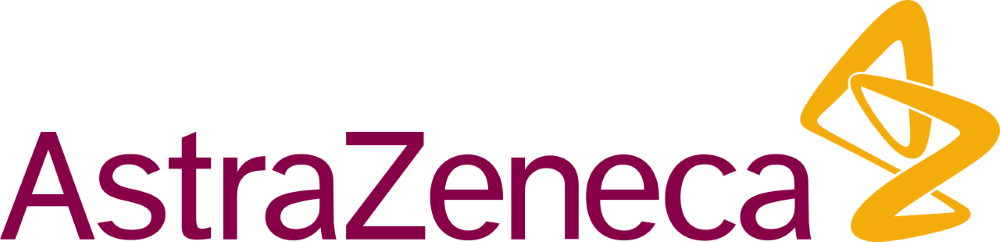 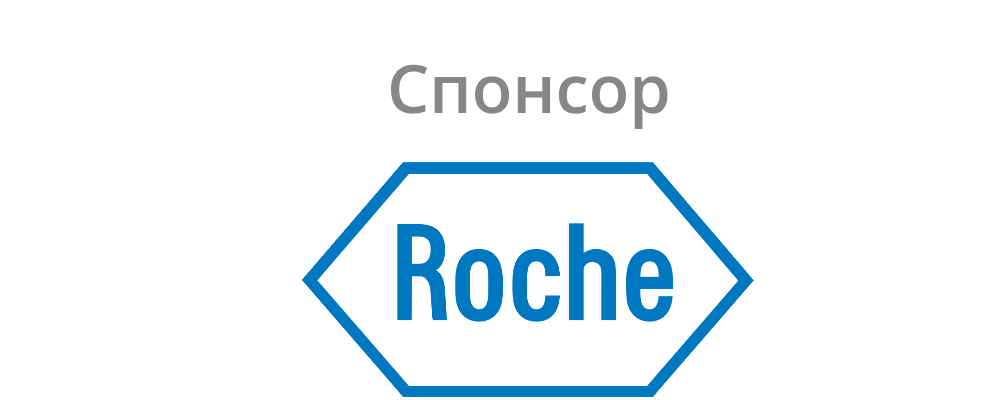 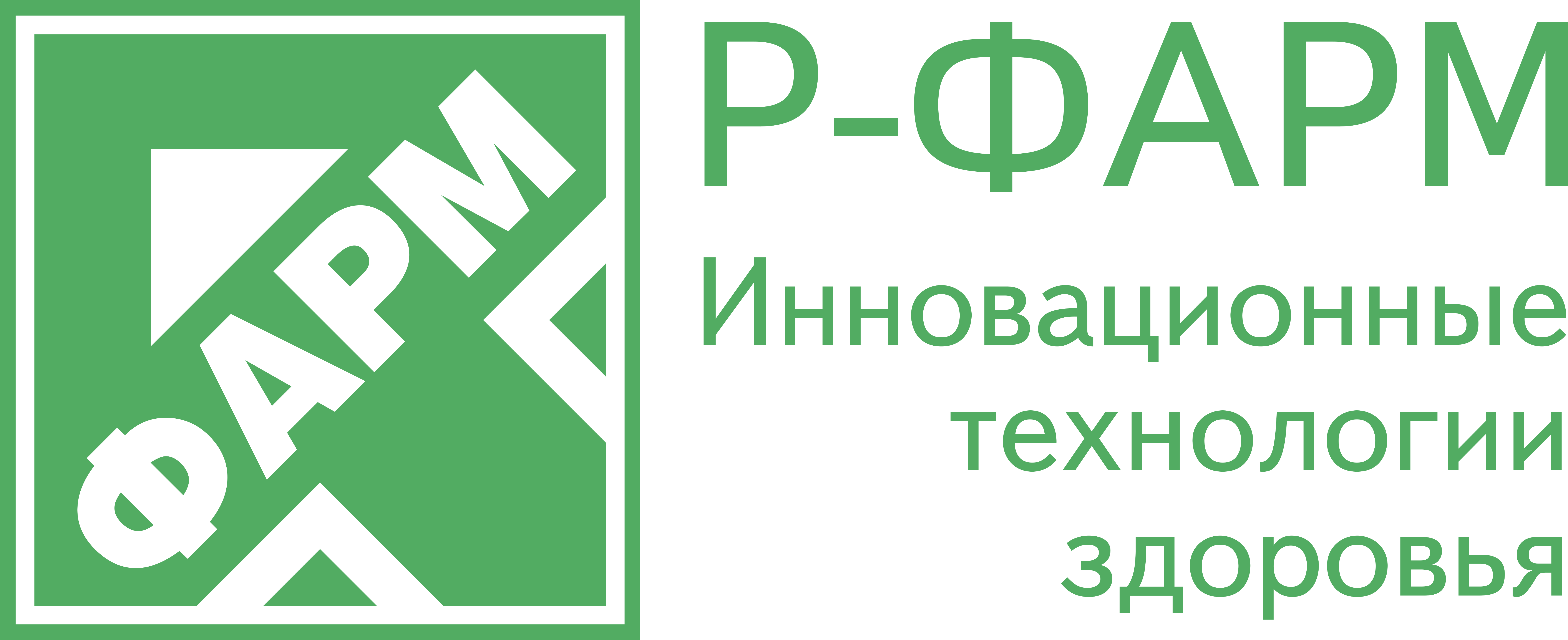 11:30-12:00Подключение и регистрация участников12:00-12:30«10 прорывов в таргетной терапии в 2020 году»Профессор Тони Мок (Гонконг, Китай)12:30-12:45Вопросы и ответ12:45-13:05«Достижения в иммунотерапии НМРЛ»д.м.н. Моисеенко Федор Владимирович (Санкт-Петербург)13:05-13:15Вопросы и ответы13:15Завершение трансляции